Product ExerciseThis exercise is based on the different product levels as discussed in the short lecture.  Taking a car such as Audi or BMW as an example list down the core, embodied and augmented features that they have based on the chart below from the lecture.  Try to cover at least 5 features at each level.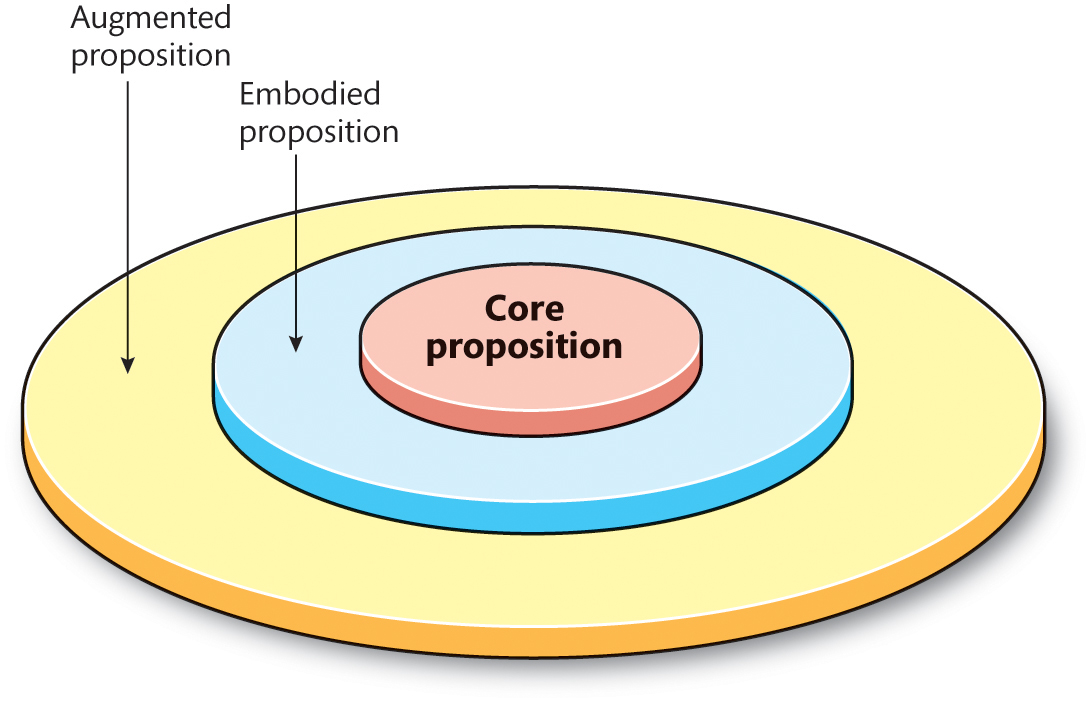 